ELEKTRİK-ELEKTRONİK MÜH. ELEKTROMANYETİK DALGA TEORİSİ VİZE SINAVI			03.04.2017S-1	Maxwell denklemlerini yazıp karşılarına hangi yasalardan türetildiğini yazın.S-2	İki adet iletken yüzeyi boşlukta  ρ=1cm ve ρ=2cm mesafelerine yerleştirilmektedir. 1cm< ρ <2cm arasındaki hacimsel bölgede  olarak verilmektedir.  olduğunu gösterinS-3	Kayıpsız bir iletim hattının karakteristik empedansı 72 Ω. L=0.5µH/m, çalışma frekansı f=80 MHz, hattın sonlandırma direnci 60 Ω ise: aşağıdaki parametreleri bulun	a) C	b)vp	c)β 	d) Г	e) s	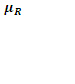 S-4	Kayıplı bir iletim hattında yayılım katsayısı , karakteristik Denklemi  ve ω=1Mrad/sn olduğuna göre hattın L,C,R,G parametrelerini bulun.S-5	Boşlukta uniform düzlem dalgaya sahip olan elektrik alan şiddeti  V/m olarak verilmektedir. Buna göre 	a) ω	b) β	c) f	d)λ	e) Hs  parametrelerini bulun.Bilgi:, , 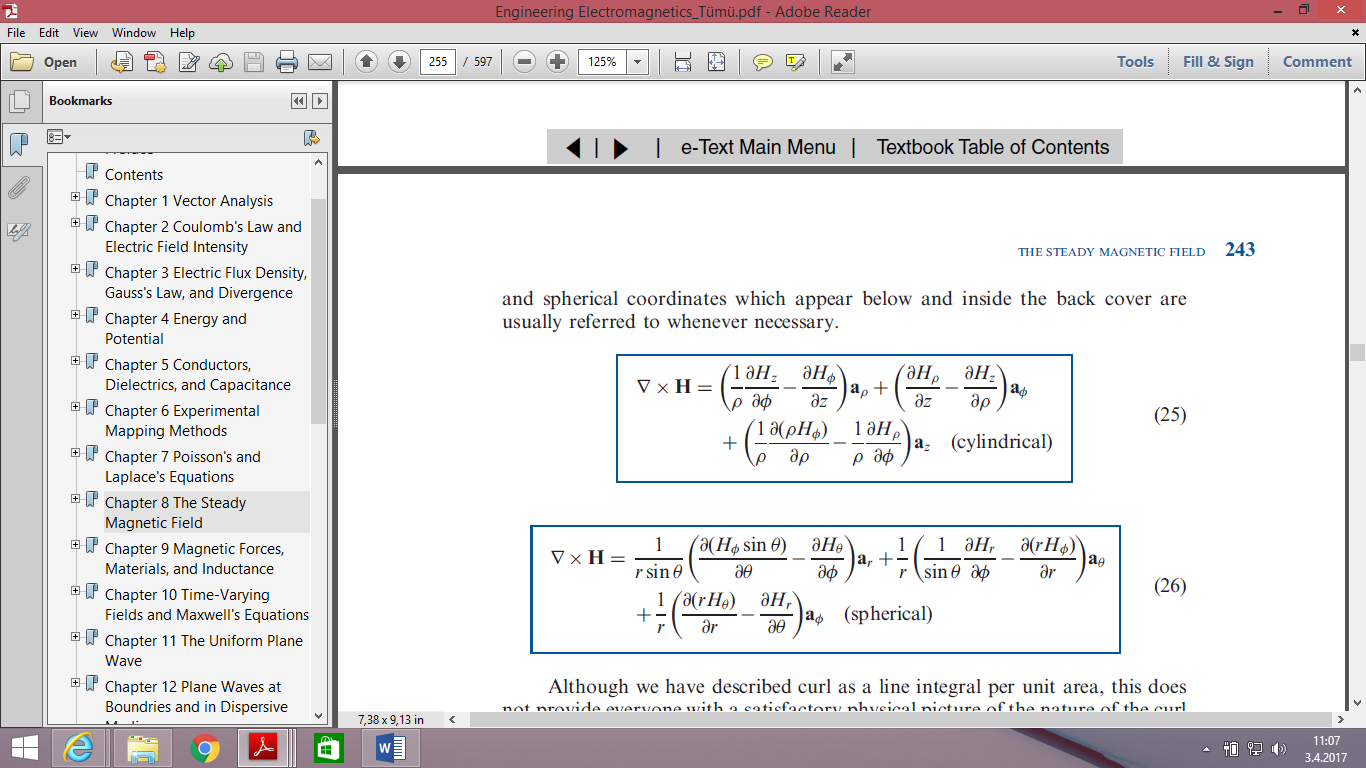  Süre 75 dk. 	 Başarılar:   Doç. Dr. Mahit GÜNEŞELEKTRİK-ELEKTRONİK MÜH. ELEKTROMANYETİK DALGA TEORİSİ VİZE SINAVI			03.04.2017S-1	Maxwell denklemlerini yazıp karşılarına hangi yasalardan türetildiğini yazın.S-2	İki adet iletken yüzeyi boşlukta  ρ=1cm ve ρ=2cm mesafelerine yerleştirilmektedir. 1cm< ρ <2cm arasındaki hacimsel bölgede  olarak verilmektedir.  olduğunu gösterinS-3	Kayıpsız bir iletim hattının karakteristik empedansı 72 Ω. L=0.5µH/m, çalışma frekansı f=80 MHz, hattın sonlandırma direnci 60 Ω ise: aşağıdaki parametreleri bulun	a) C	b)vp	c)β 	d) Г	e) s	S-4	Kayıplı bir iletim hattında yayılım katsayısı , karakteristik Denklemi  ve ω=1Mrad/sn olduğuna göre hattın L,C,R,G parametrelerini bulun.S-5	Boşlukta uniform düzlem dalgaya sahip olan elektrik alan şiddeti  V/m olarak verilmektedir. Buna göre 	a) ω	b) β	c) f	d)λ	e) Hs  parametrelerini bulun.Bilgi:, ,  Süre 75 dk. 	 Başarılar:   Doç. Dr. Mahit GÜNEŞC-1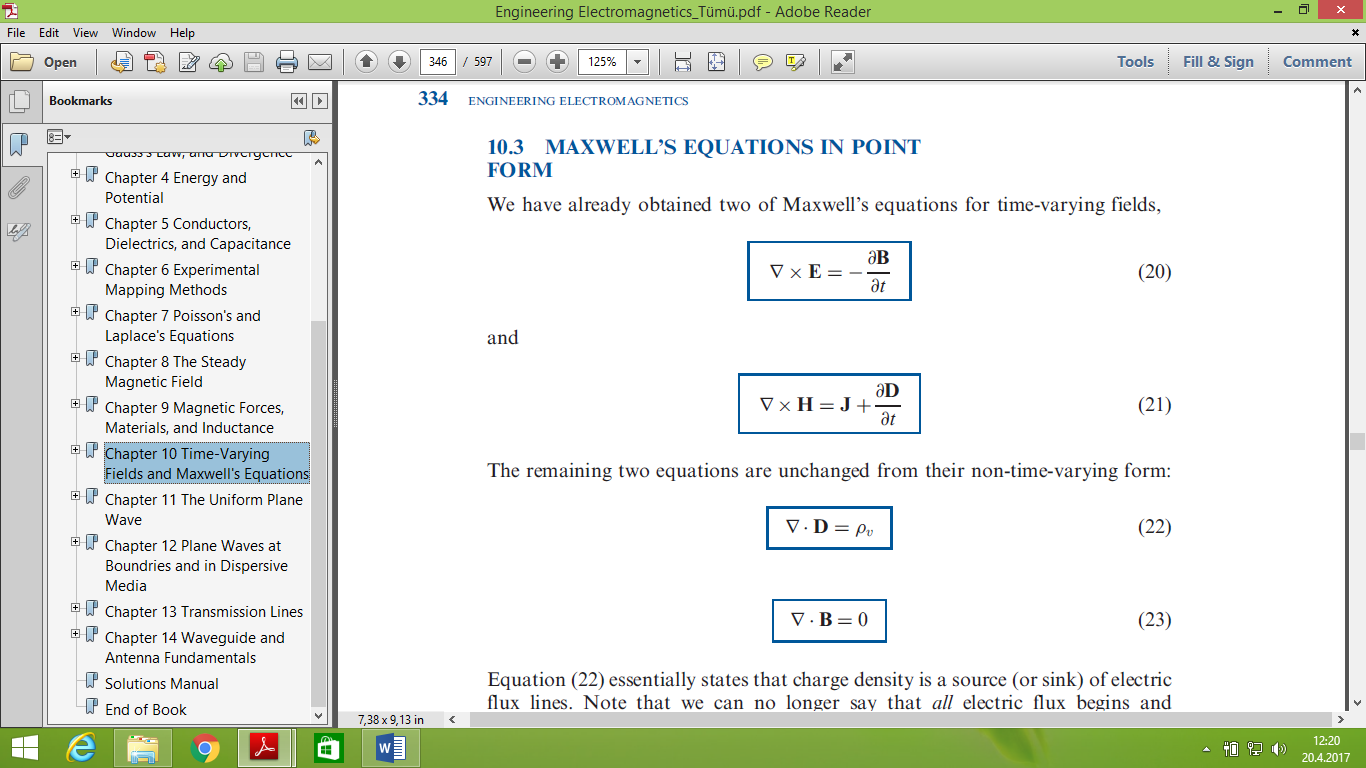 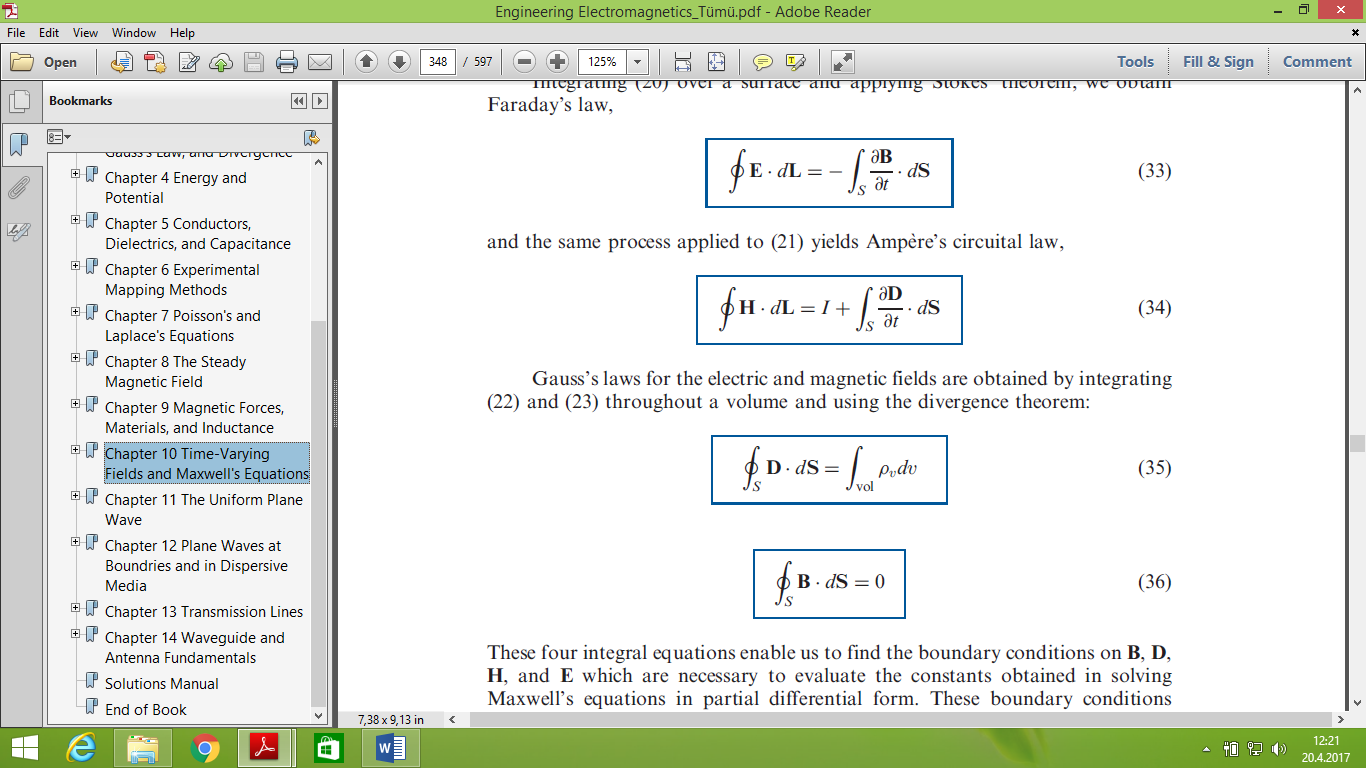 C-2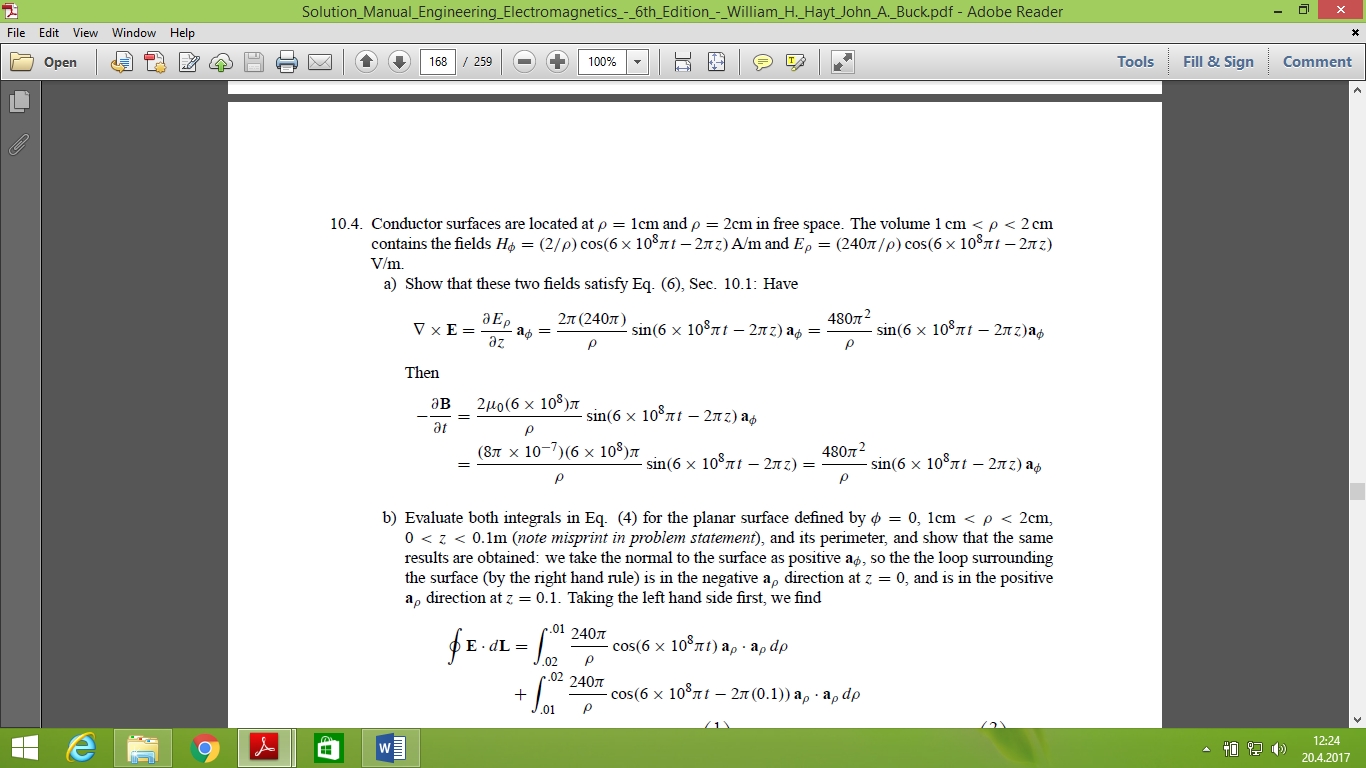 C-3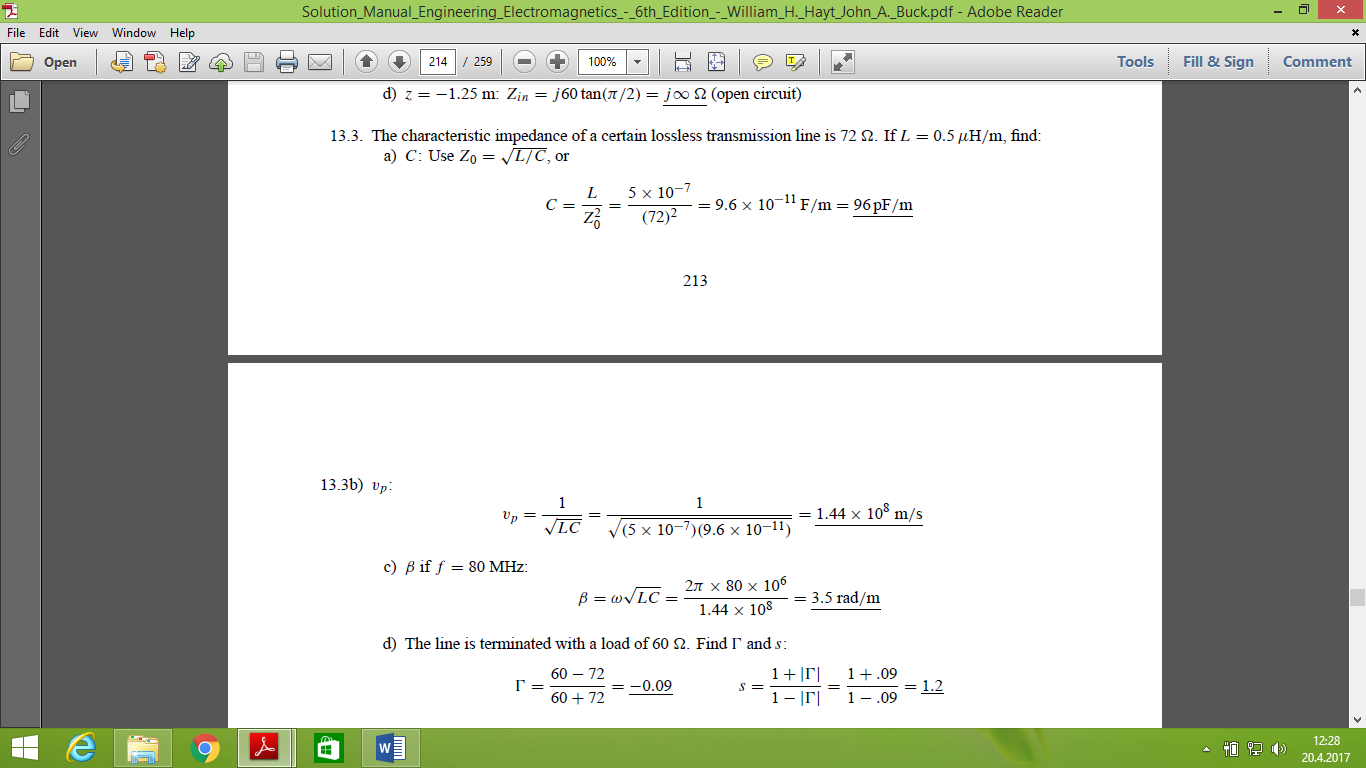 C-4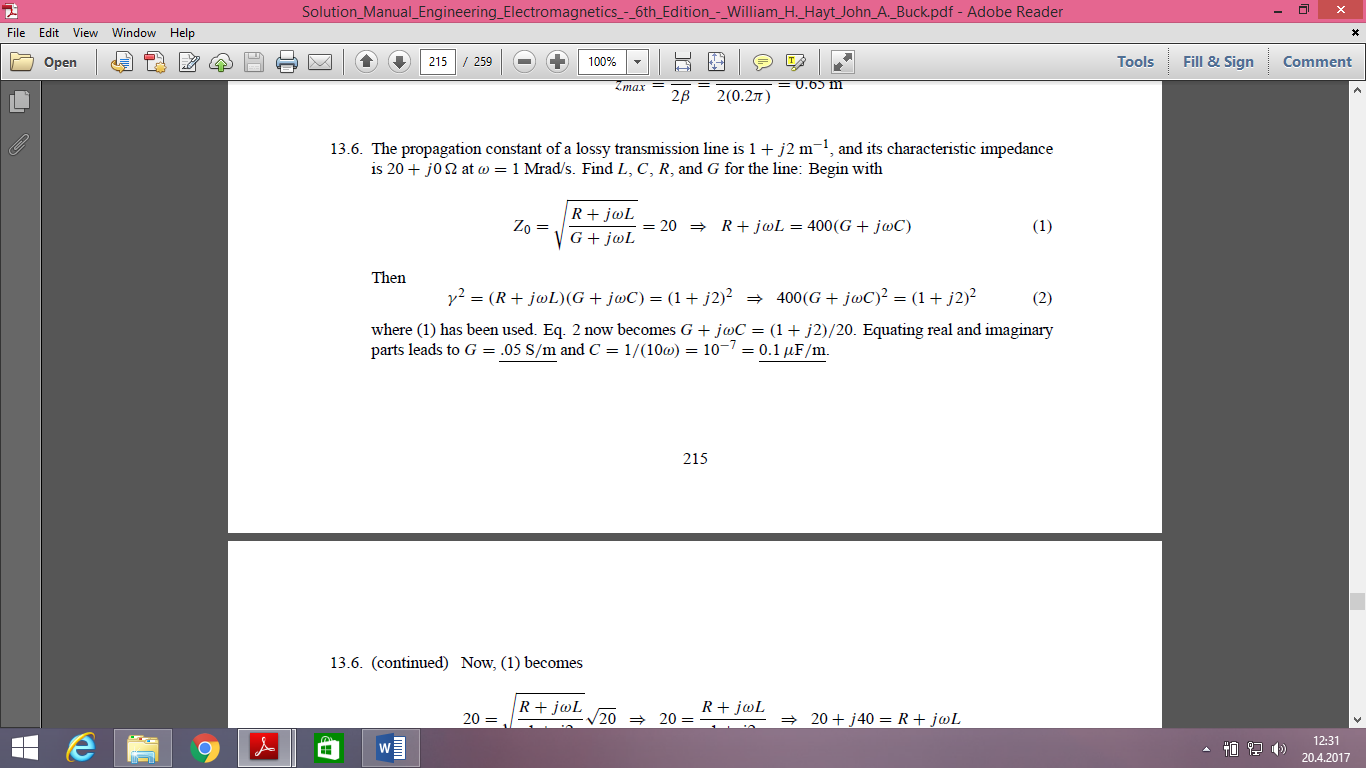 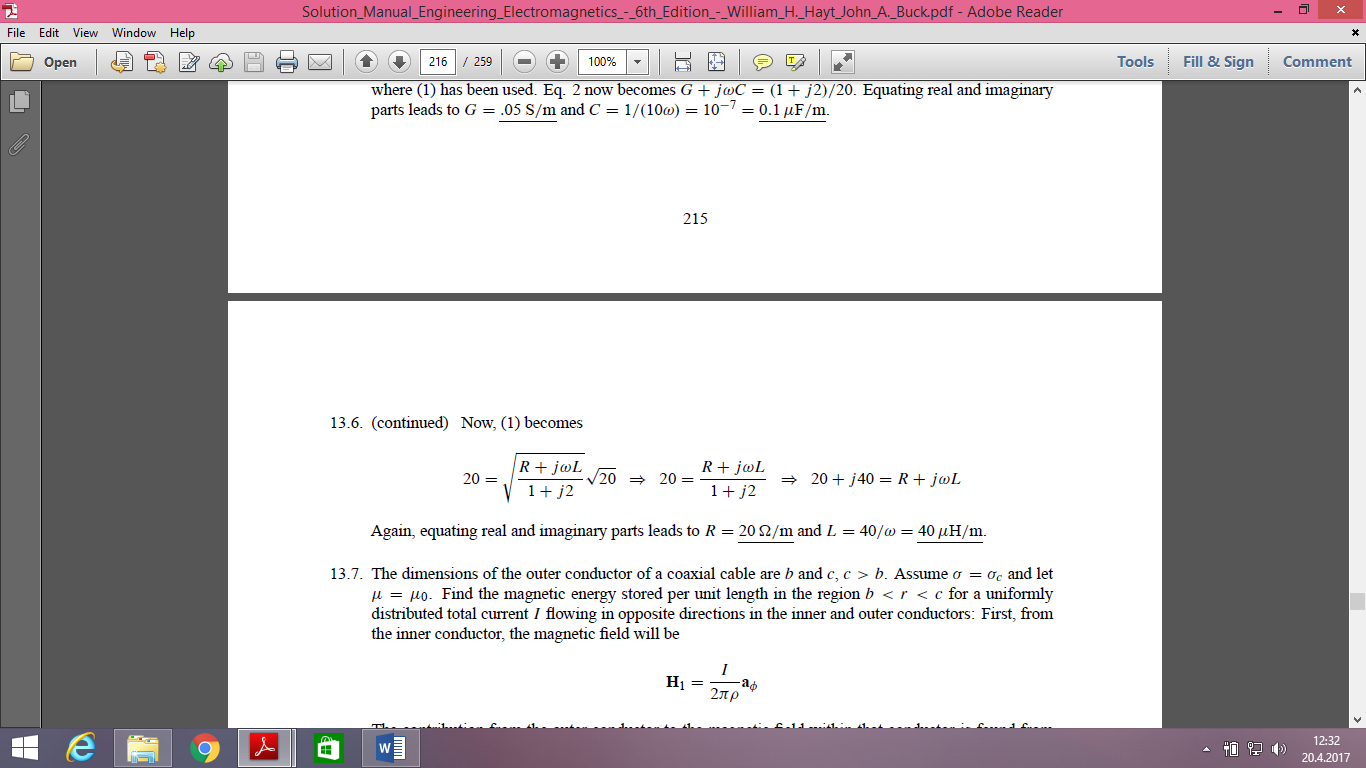 C-5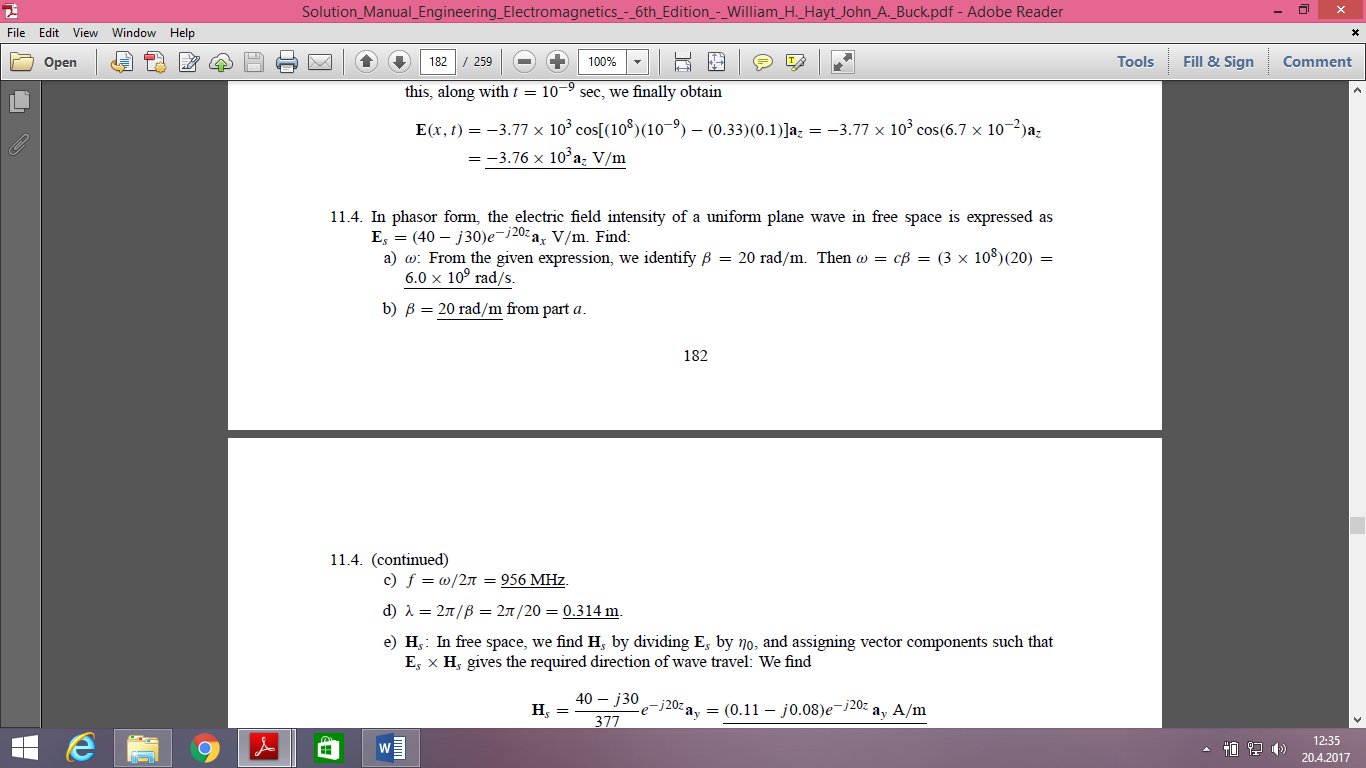 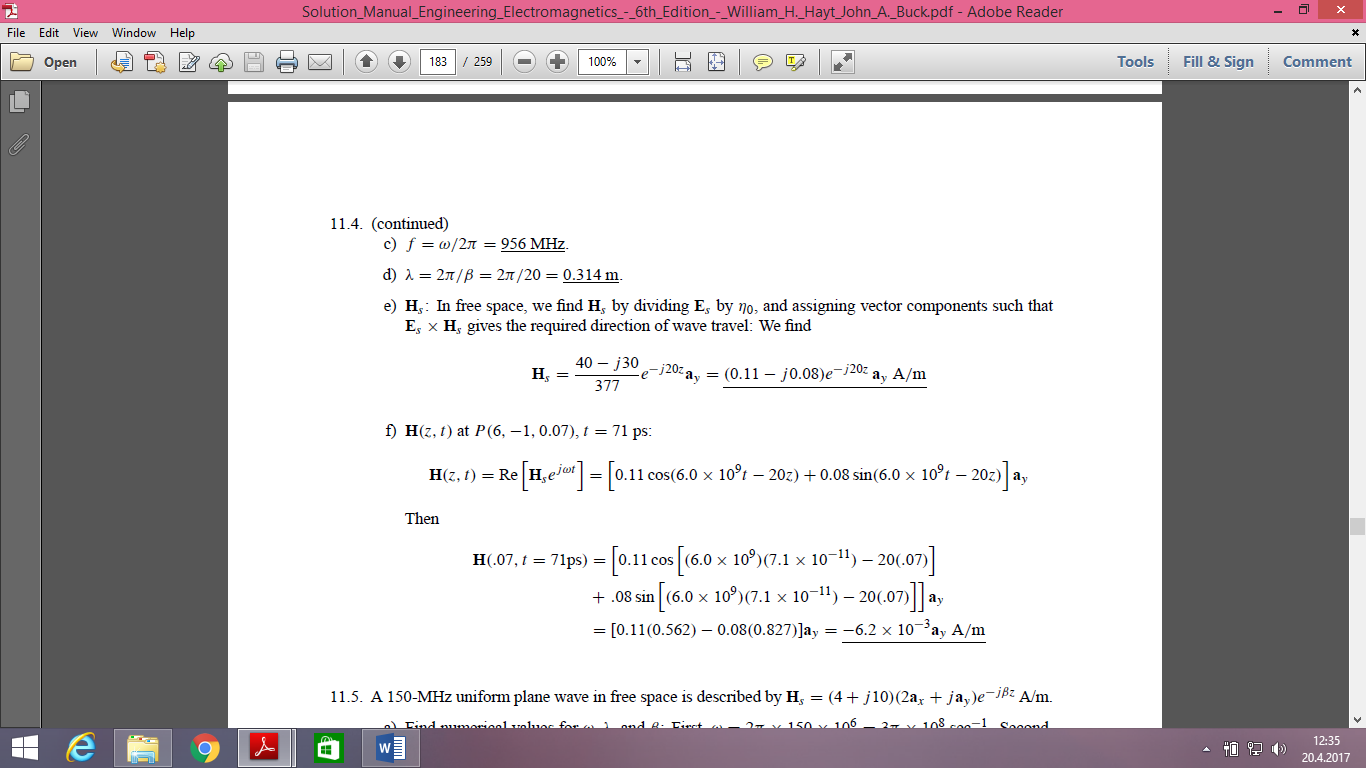 